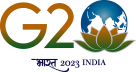 DIRECTORATE of ADMISSIONS and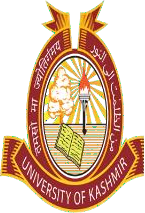 COMPETITIVE EXAMINATIONSUniversity of Kashmir NAAC Accredited Grade “ A+”Extension NoticePG Diploma, Diploma and Certificate Courses Session-2023It is notified for information of all concerned that the date for submission of online Application Forms for PG Diploma, Diploma and Certificate Courses invited vide Admission Notification No. 4 of 2023 dated 23-03-2023 has been extended upto and including 26-05-2023.No F (Date Extd.-PG Dip/Dip/Cert-2023) DACE/KU/23 Dated:- 23-05-2023Sd/-(Prof. M Farooq Mir)Director (Directorate of Admissions & Competitive Examinations)